ÖĞRENCİNİNADI SOYADI :BÖLÜMÜ	:NUMARASI:Yukarıda kimlik bilgisi verilen öğrencimizin dosyası kontrol edilerek………………Eğitim-Öğretim Yılı……………..Yarıyılında mezuniyetinde sakınca olmadığı tespit edilmiştir.MEZUNİYET KOMİSYON GÖREVLİSİ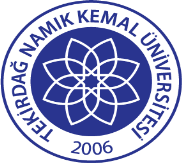 TNKÜ MEZUNİYET KONTROL FORMUDoküman No:EYS-FRM-560TNKÜ MEZUNİYET KONTROL FORMUHazırlama Tarihi:07.11.2022TNKÜ MEZUNİYET KONTROL FORMURevizyon Tarihi:--TNKÜ MEZUNİYET KONTROL FORMURevizyon No:0TNKÜ MEZUNİYET KONTROL FORMUToplam SayfaSayısı:1